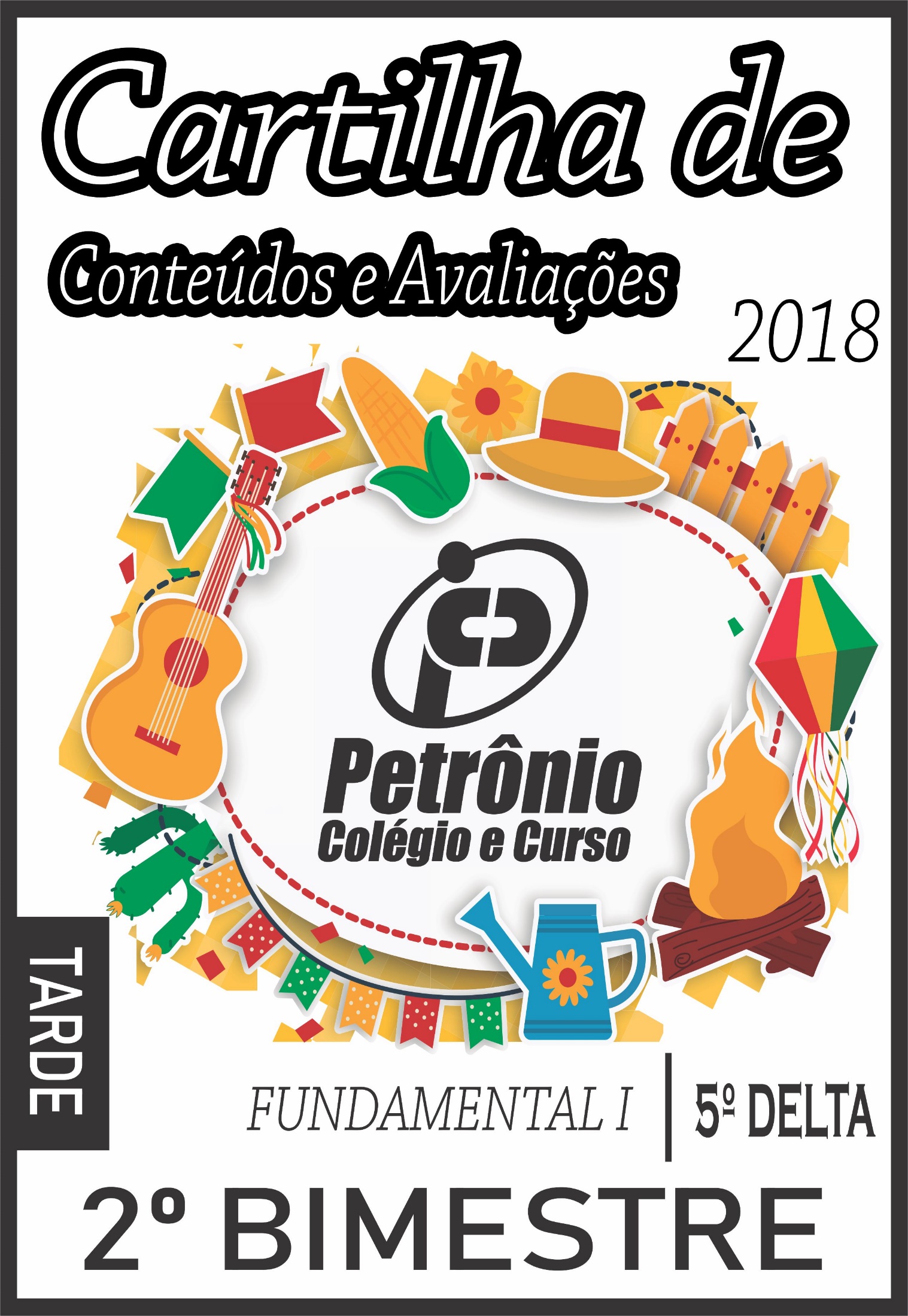 JUSTIFICATIVA:	Visando subsidiar o estudo dos alunos e o acompanhamento de pais e responsáveis, elaboramos este roteiro bimestral tendo em vista as avaliações da 1ª e 2ª etapas e recuperações do 2º Bimestre.	Consideramos um material de suma importância para os alunos e familiares, já que nele estão expostas as formas de avaliações, o valor de cada atividade avaliativa, os conteúdos abordados no bimestre, entre outras informações importantes.	Desta forma, estaremos, não só auxiliando a sequência de estudos dos alunos, mas também, viabilizando para os familiares um melhor acompanhamento do nosso trabalho pedagógico, estreitando, assim, os laços entre a escola e a família.OBJETIVOS GERAIS:Apresentar o planejamento bimestral de cada disciplina.Viabilizar acompanhamento pedagógico por parte de familiares e responsáveis.DETALHAMENTO DE CONTEÚDOS E AVALIAÇÕESTURNOS: MANHÃ E TARDEPROFESSORAS: SIMONE E LENISEDISCIPLINA: LINGUAGEM / PORTUGUÊSCONTEÚDOS1ª ETAPAProdução textual:Gênero: Texto instrucional2ª ETAPAGênero: Notícia (Leitura e interpretação)Gramática e Ortografia:Acentuação das paroxítonasArtigo e numeral; advérbio1ª NOTA: valor 10,0 – PRODUÇÃO TEXTUAL, observando os seguintes critérios:2ª NOTA: valor 10,0Prova de Português (Interpretação, Gramática e estudo do gênero textual proposto para o bimestre), conforme os seguintes critérios:LEITURA: valor 4,0ESCRITA: valor 3,0DOMÍNIO DO CONTEÚDO: valor 3,03ª NOTA: valor 10,0 – AVALIAÇÃO DIVERSIFICADA (CONTÍNUA)PROFESSORAS: JADE / GLAUCIADISCIPLINA: MATEMÁTICAGEOMETRIA PORCENTAGEM E PROBABILIDADEPORCENTAGEMPROBABILIDADEÁLGEBRA (2ª ETAPA)FRAÇÕESAS IDEIAS DE FRAÇÃOFRAÇÕES PRÓPRIAS E FRAÇÕES IMPRÓPRIASFRAÇÕES EQUIVALENTESSIMPLIFICAÇÃO DE FRAÇÕESCOMPARAÇÃO DE FRAÇÕESADIÇÃO E SUBTRAÇÃO DE FRAÇÕESMULTIPLICAÇÃO DE FRAÇÕESDIVISÃO COM FRAÇÃO1ª PROVA: valor 10,0 – GEOMETRIA - Avaliação escrita conforme os seguintes critériosLEITURA E INTERPRETAÇÃO: valor 5,0DOMÍNIO DO CONTEÚDO: valor 5,02ª PROVA: valor 10,0 – ÁLGEBRA - Avaliação escrita conforme os seguintes critériosLEITURA E INTERPRETAÇÃO: valor 5,0DOMÍNIO DO CONTEÚDO: valor 5,03ª NOTA: valor 10,0 – AVALIAÇÃO DIVERSIFICADA (CONTÍNUA)PROFESSORA: SIMONE / ROSÂNGELA MARIADISCIPLINA: HISTÓRIACONTEÚDOS (2ª NOTA):A ocupação da região das minasA procura de ouroO trabalho nas minasA sociedade mineradoraAs artes na região mineradora colonialOuro Preto, Patrimônio Cultural da Humanidade1ª NOTA: PROJETOS (10,0) 2ª NOTA: AVALIAÇÃO GLOBAL (10,0) 3ª NOTA: AVALIAÇÃO DIVERSIFICADA (10,0)PROFESSORAS: SIMONE / ROSÂNGELA MARIADISCIPLINA: GEOGRAFIACONTEÚDOS (2ª NOTA):Tipos de climas no BrasilPaisagens vegetaisPaisagem e transformaçãoO relevo e os rios1ª NOTA: PROJETOS (10,0) 2ª NOTA: AVALIAÇÃO GLOBAL (10,0) 3ª NOTA: AVALIAÇÃO DIVERSIFICADA (10,0)PROFESSORAS: JADE / ROSÂNGELA MARIADISCIPLINA: CIÊNCIASCONTEÚDOS (2ª NOTA):NOSSA ALIMENTAÇÃOAnalisando as embalagens dos alimentosAlimentação saudávelPOR DENTRO DO CORPOCoração e pulmõesCorpo de homem, corpo de mulher1ª NOTA: PROJETOS (10,0) 2ª NOTA: AVALIAÇÃO GLOBAL (10,0) 3ª NOTA: AVALIAÇÃO DIVERSIFICADA (10,0)PROFESSORA: CAROLINA ALMEIDADISCIPLINA: INGLÊSCONTEÚDOS (1ª NOTA):My lifeUNIT 1 – Mom says…Daily activities, p. 6At school, p. 6Time, p.6UNIT 2 – That’s lifeStages of live, p. 13 e 14Verb To be, p. 15Ordinal numbers, p. 151ª NOTA: PROVA (10,0)2ª NOTA: AVALIAÇÃO DIVERSIFICADA3ª NOTA: TRABALHOSOBRE A AVALIAÇÃO DIVERSIFICADA  O processo é composto por diversos instrumentos, como : exercícios procedimentais, sínteses de leituras, lições de casa e classe... Tais instrumentos de avaliação serão aplicados pelo professor ao longo do  do bimestre para compor uma nota com valor 10, conforme descrição abaixo:Obs: Todo o sistema avaliativo foi informado e explicado aos pais no dia da reunião pedagógica referente à cada turma.CALENDÁRIO TURNO: TARDE RECADOS IMPORTANTES:Só serão aceitas as justificativas pelo não comparecimento às provas previamente marcadas quando apresentados por escrito, pelo responsável, no prazo de 48 horas, após cada prova.Para realizar REPOSIÇÃO das avaliações, o aluno deverá apresentar à Coordenação atestado médico ou comprovante de pagamento da taxa de reposição;As recuperações serão feitas no final do bimestre;Devido à antecedência da entrega deste roteiro, as informações sobre os conteúdos podem ser alteradas. Caso haja alteração (inclusão ou exclusão de conteúdo) o professor fará as alterações no roteiro de estudo escrito na agenda;As disciplinas de TOP e LEITURA fazem avaliações contínuas.Em caso de perda ou danos a este material, que se faça necessária a substituição por outro, a 2ª via será paga e poderá ser requerida na Mecanografia da escola. Salvo em casos de má qualidade de impressão, este terá a troca efetuada.Caso queiram falar com as professoras, marcar na Secretaria.Escreveu um título para seu texto?0,5Fez uso das características propostas pelo gênero?2,0Utilizou a pontuação e ortografia corretamente?2,0As orientações apresentadas estão coerentes com as ilustrações?1,5Utilizou a letra maiúscula quando necessário?2,0Utilizou os verbos adequados ao gênero Instrucional?2,0COMPOSIÇÃOCOMPOSIÇÃOCaligrafia1,0Leitura global1,0Assiduidade1,0Participação1,0Atividades de sala2,0Atividades de casa2,0Exercício de valores (E.V)2,0DATA5º DELTA14/05 (SEG)15/05 (TER)16/05 (QUA)PROD. TEXTUAL17/05 (QUI)18/05 (SEX)GEOMETRIADATA5º DELTA11/06 (SEG)CIÊNCIAS12/06 (TER)MATEMÁTICA13/06 (QUA)GEOGRAFIA14/06 (QUI)HISTÓRIA15/06 (SEX)PORTUGUÊS18/06 (SEG)INGLÊSDATA5º DELTA22/06 (SEX)CIÊNCIAS25/06 (SEG)MATEMÁTICA26/06 (TER)GEOGRAFIA27/06 (QUA)HISTÓRIA28/06 (QUI)PORTUGUÊS29/06 (SEX)INGLÊS